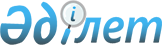 "Қазақстан Республикасының кейбір заңнамалық актілеріне Қазақстан Республикасы Ұлттық Банкінің қызметін ұйымдастыру, қаржы нарығын және қаржы ұйымдарын реттеу мәселелері бойынша өзгерістер мен толықтырулар енгізу туралы" 2012 жылғы 5 шілдедегі Қазақстан Республикасының Заңын іске асыру жөніндегі шаралар туралыҚазақстан Республикасы Премьер-Министрiнiң 2012 жылғы 31 шілдедегі № 139-ө Өкiмi

      1. Қоса беріліп отырған «Қазақстан Республикасының кейбір заңнамалық актілеріне Қазақстан Республикасы Ұлттық Банкінің қызметін ұйымдастыру, қаржы нарығын және қаржы ұйымдарын реттеу мәселелері бойынша өзгерістер мен толықтырулар енгізу туралы» 2012 жылғы 5 шілдедегі Қазақстан Республикасының Заңын іске асыру мақсатында қабылдануы қажет нормативтік құқықтық актілердің тізбесі (бұдан әрі – тізбе) бекітілсін.



      2. Қазақстан Республикасының Ұлттық Банкі (келісім бойынша):



      1) тізбеге сәйкес нормативтік құқықтық актінің жобасын әзірлесін және белгіленген тәртіппен Қазақстан Республикасының Үкіметіне бекітуге енгізсін;



      2) тиісті нормативтік құқықтық актілерді қабылдасын және Қазақстан Республикасының Үкіметін қабылданған шаралар туралы хабардар етсін.      Премьер-Министр                                  К. Мәсімов

Қазақстан Республикасы

Премьер-Министрінің

2012 жылғы 31 шілдедегі

№ 139 өкімімен   

бекітілген      

«Қазақстан Республикасының кейбір заңнамалық актілеріне

Қазақстан Республикасы Ұлттық Банкінің қызметін

ұйымдастыру, қаржы нарығын және қаржы ұйымдарын реттеу

мәселелері бойынша өзгерістер мен толықтырулар енгізу

туралы» 2012 жылғы 5 шілдедегі Қазақстан Республикасының

Заңын іске асыру мақсатында қабылдануы қажет нормативтік

құқықтық актілердің тізбесі
					© 2012. Қазақстан Республикасы Әділет министрлігінің «Қазақстан Республикасының Заңнама және құқықтық ақпарат институты» ШЖҚ РМК
				Р/с

№Нормативтік құқықтық актінің атауыАктінің нысаныОрындалуына жауапты мемлекеттік органдарОрындалу мерзімі1Қазақстан Республикасы Ұлттық Банкінің және оның ведомстволарының қызметшілері лауазымдарының тізбесін бекіту және «Мемлекеттік қызметшілердің лауазымдарын оңтайландыру жөніндегі шаралар туралы» Қазақстан Республикасы Президентінің 2007 жылғы 28 желтоқсандағы № 501 Жарлығына өзгерістер енгізу туралыҚазақстан Республикасы Президентінің ЖарлығыҚазақстан Республикасының Ұлттық Банкі (келісім бойынша)2012 жылғы тамыз2«Техникалық қызмет көрсетуді жүзеге асыратын және мемлекеттік органдардың жұмыс істеуін қамтамасыз ететін және мемлекеттік қызметші болып табылмайтын қызметкерлер, тұлғалар лауазымдарының тізбесін бекіту туралы» Қазақстан Республикасы Үкіметінің 1999 жылғы 30 желтоқсандағы № 2021 қаулысына өзгерістер енгізу туралыҚазақстан Республикасы Үкіметінің қаулысыҚазақстан Республикасының Ұлттық Банкі (келісім бойынша)2012 жылғы тамыз3Қазақстан Республикасы ұлттық валютасының шетел валюталарына ресми бағамын белгілеу қағидаларын бекіту туралыҚазақстан Республикасы Ұлттық Банкі Басқармасының қаулысыҚазақстан Республикасының Ұлттық Банкі (келісім бойынша)2012 жылғы тамыз4Қазақстан Республикасы Ұлттық Банкінің бағалы қағаздармен операциялар жүргізу қағидаларын бекіту туралыҚазақстан Республикасы Ұлттық Банкі Басқармасының қаулысыҚазақстан Республикасының Ұлттық Банкі (келісім бойынша)2012 жылғы тамыз5Айналыстан алынатын және алынған Қазақстан Республикасы ұлттық валютасының банкноттарын және монеталарын, сондай-ақ Қазақстан Республикасы ұлттық валютасының тозған және бүлінген банкноттарын және монеталарын айырбастау қағидаларын бекіту туралыҚазақстан Республикасы Ұлттық Банкі Басқармасының қаулысыҚазақстан Республикасының Ұлттық Банкі (келісім бойынша)2012 жылғы тамыз6Қазақстан Республикасы Ұлттық Банкінің Қазақстан Республикасы ұлттық валютасының банкноттары мен монеталарын сату және сатып алу қағидаларын бекіту туралыҚазақстан Республикасы Ұлттық Банкі Басқармасының қаулысыҚазақстан Республикасының Ұлттық Банкі (келісім бойынша)2012 жылғы тамыз7Қазақстан Республикасының Ұлттық Банкі Басқармасының «Қазақстан Республикасы Ұлттық Банкінің филиалдарында заңды және жеке тұлғалармен кассалық операциялар жүргізу ережесін бекіту туралы» 2003 жылғы 26 желтоқсандағы № 467 қаулысына өзгерістер мен толықтырулар енгізу туралыҚазақстан Республикасы Ұлттық Банкі Басқармасының қаулысыҚазақстан Республикасының Ұлттық Банкі (келісім бойынша)2012 жылғы тамыз8Банкноттарды, монеталарды және құндылықтарды есепке алу, сақтау, тасымалдау және инкассациялау қағидаларын бекіту туралыҚазақстан Республикасы Ұлттық Банкі Басқармасының қаулысыҚазақстан Республикасының Ұлттық Банкі (келісім бойынша)2012 жылғы тамыз9Екінші деңгейдегі банктердің тазартылған алтынмен және құйма күміспен экспорттық операциялары бойынша есептілікті ұсыну нысандары, мерзімдері және тәртібі туралы нұсқаулықты бекіту туралыҚазақстан Республикасы Ұлттық Банкі Басқармасының қаулысыҚазақстан Республикасының Ұлттық Банкі (келісім бойынша)2012 жылғы тамыз10Қазақстан Республикасының Ұлттық Банкі Басқармасының «Қазақстан Республикасының екінші деңгейдегі банктерінде және банк операцияларының жекелеген түрлерін жүзеге асыратын ұйымдарда касса операцияларын және банкноталарды, монеталарды және құндылықтарды инкассациялау операцияларын жүргізу ережесін бекіту туралы» 2001 жылғы 3 наурыздағы № 58 қаулысына өзгерістер мен толықтырулар енгізу туралыҚазақстан Республикасы Ұлттық Банкі Басқармасының қаулысыҚазақстан Республикасының Ұлттық Банкі (келісім бойынша)2012 жылғы тамыз11Банктердің және банк операцияларының жекелеген түрлерін жүзеге асыратын ұйымдардың үй-жайларын күзету және құрылғысын ұйымдастыру қағидаларын бекіту туралыҚазақстан Республикасы Ұлттық Банкі Басқармасының қаулысыҚазақстан Республикасының Ұлттық Банкі (келісім бойынша)2012 жылғы тамыз12Банкноттарды, монеталарды және құндылықтарды қайта санау, сұрыптау, орау, сақтау, сондай-ақ оларды банктерге және банктердің тапсырмасы бойынша олардың клиенттеріне беру жөніндегі банкноттарды, монеталарды және құндылықтарды инкассациялау операцияларын жүргізуге Қазақстан Ұлттық Банкінің лицензиясы бар ұйымдар жүзеге асыратын қызметке қойылатын талаптарды бекіту туралыҚазақстан Республикасы Ұлттық Банкі Басқармасының қаулысыҚазақстан Республикасының Ұлттық Банкі (келісім бойынша)2012 жылғы тамыз13Банктер болып табылмайтын заңды тұлғалардың банкноттарды, монеталарды және құндылықтарды инкассациялау жөніндегі қызметін лицензиялау қағидаларын бекіту туралыҚазақстан Республикасы Ұлттық Банкі Басқармасының қаулысыҚазақстан Республикасының Ұлттық Банкі (келісім бойынша)2012 жылғы тамыз14Операторы Қазақстан Республикасының Ұлттық Банкі не оның еншілес ұйымы болатын төлем жүйелерінің жұмыс істеу қағидаларын бекіту туралыҚазақстан Республикасы Ұлттық Банкі Басқармасының қаулысыҚазақстан Республикасының Ұлттық Банкі (келісім бойынша)2012 жылғы тамыз15Банктердің және банк операцияларының жекелеген түрлерін жүзеге асыратын ұйымдардың төлем жүйелеріне кіруін қамтамасыз ететін ұйымдастыру шараларына және бағдарламалық-техникалық құралдарға қойылатын талаптарды бекіту туралыҚазақстан Республикасы Ұлттық Банкі Басқармасының қаулысыҚазақстан Республикасының Ұлттық Банкі (келісім бойынша)2012 жылғы тамыз16Қазақстан Республикасының Ұлттық Банкі Басқармасының «Қазақстан Республикасының аумағында шығарылатын немесе оның аумағына әкелінетін вексель қағазына қойылатын талаптарды белгілейтін ережені бекіту туралы» 2001 жылғы 31 наурыздағы № 79 қаулысына өзгерістер енгізу туралыҚазақстан Республикасы Ұлттық Банкі Басқармасының қаулысыҚазақстан Республикасының Ұлттық Банкі (келісім бойынша)2012 жылғы тамыз17Қазақстан Республикасы Ұлттық Банкінің кейбір нормативтік құқықтық актілеріне банк шоттарын ашу, жүргізу және жабу, ақша төлемі мен аударымын жүзеге асыру мәселелері бойынша өзгерістер мен толықтырулар енгізу, сондай-ақ Қазақстан Республикасының Ұлттық Банкі Басқармасының ақша төлемі мен аударымы мәселелері жөніндегі кейбір қаулыларының күші жойылды деп тану туралыҚазақстан Республикасы Ұлттық Банкі Басқармасының қаулысыҚазақстан Республикасының Ұлттық Банкі (келісім бойынша)2012 жылғы тамыз18Қазақстан Республикасы Ұлттық Банкінің банктерге, оның ішінде соңғы сатыдағы қарыз беруші ретінде, сондай-ақ Қазақстан Республикасы Ұлттық Банкінде банк шотын ашқан заңды тұлғаларға банктік қарыздарды беру қағидаларын бекіту туралыҚазақстан Республикасы Ұлттық Банкі Басқармасының қаулысыҚазақстан Республикасының Ұлттық Банкі (келісім бойынша)2012 жылғы тамыз19Қазақстан Республикасының Ұлттық Банкі Басқармасының «Электрондық терминалдар мен қашықтан кіру жүйелері арқылы жүзеге асырылған ақша төлемдері мен аударымдары бойынша мәліметтерді ұсыну ережесін бекіту жөнінде» 2010 жылғы 29 наурыздағы № 16 қаулысына өзгерістер мен толықтырулар енгізу туралыҚазақстан Республикасы Ұлттық Банкі Басқармасының қаулысыҚазақстан Республикасының Ұлттық Банкі (келісім бойынша)2012 жылғы тамыз20Қазақстан Республикасының кейбір нормативтік құқықтық актілеріне қаржы нарығын және қаржы ұйымдарын реттеу, бақылау және қадағалау мәселелері бойынша өзгерістер мен толықтырулар енгізу туралыҚазақстан Республикасы Ұлттық Банкі Басқармасының қаулысыҚазақстан Республикасының Ұлттық Банкі (келісім бойынша)2012 жылғы тамыз21Қазақстан Республикасының кейбір нормативтік құқықтық актілерінің күші жойылды деп тану туралыҚазақстан Республикасы Ұлттық Банкі Басқармасының қаулысыҚазақстан Республикасының Ұлттық Банкі (келісім бойынша)2012 жылғы тамыз22Алматы қаласының өңірлік қаржы орталығының арнайы сауда алаңына жіберілген бағалы қағаздар эмитенттерінің қаржылық есептілігінің аудитіне жұмсалған шығындарды өтеу қағидаларын бекіту туралыҚазақстан Республикасы Ұлттық Банкі Басқармасының қаулысыҚазақстан Республикасының Ұлттық Банкі (келісім бойынша)2012 жылғы тамыз23Қазақстан Республикасының Ұлттық Банкі Басқармасының «Қазақстан Республикасының мемлекеттік жіктеушісін – төлем белгілеудің бірыңғай жіктеушісін қолдану және төлемдер бойынша төлем белгiлеудiң бiрыңғай жiктеушiсi бөлігінде мәліметтер беру ережесін бекіту туралы» 1999 жылғы 15 қарашадағы № 388 қаулысына өзгерістер мен толықтырулар енгізу туралыҚазақстан Республикасы Ұлттық Банкі Басқармасының қаулысыҚазақстан Республикасының Ұлттық Банкі (келісім бойынша)2012 жылғы тамыз24Қаржы ұйымдарын жүйе құрайтындар қатарына жатқызу қағидаларын бекіту туралыҚазақстан Республикасы Ұлттық Банкі Басқармасының қаулысыҚазақстан Республикасының Ұлттық Банкі (келісім бойынша)2012 жылғы тамыз25Ішкі валюта нарығында шетел валютасына сұраныс пен ұсыныс көздерінің, сондай-ақ оны пайдалану бағыттарының мониторингін жүзеге асыру жөніндегі нұсқаулықты бекіту туралыҚазақстан Республикасы Ұлттық Банкі Басқармасының қаулысыҚазақстан Республикасының Ұлттық Банкі (келісім бойынша)2012 жылғы тамыз26Бухгалтерлік есепті жүргізуді ұйымдастыру қағидаларын бекіту туралыҚазақстан Республикасы Ұлттық Банкі Басқармасының қаулысыҚазақстан Республикасының Ұлттық Банкі (келісім бойынша)2012 жылғы тамыз27Бухгалтерлік есепті жүргізуді автоматтандыру қағидаларын бекіту туралыҚазақстан Республикасы Ұлттық Банкі Басқармасының қаулысыҚазақстан Республикасының Ұлттық Банкі (келісім бойынша)2012 жылғы тамыз28Қазақстан Республикасы Ұлттық Банкінің кейбір нормативтік құқықтық актілеріне бухгалтерлік есеп мәселелері бойынша өзгерістер мен толықтырулар енгізу туралыҚазақстан Республикасы Ұлттық Банкі Басқармасының қаулысыҚазақстан Республикасының Ұлттық Банкі (келісім бойынша)2012 жылғы тамыз29Акционерлік қоғамдардың және қаржы ұйымдарының қаржылық есептілікті жариялау қағидаларын бекіту туралыҚазақстан Республикасы Ұлттық Банкі Басқармасының қаулысыҚазақстан Республикасының Ұлттық Банкі (келісім бойынша)2012 жылғы тамыз30Қазақстан Республикасы Ұлттық қорының активтерін айырбастау және қайта айырбастау қағидаларын бекіту туралыҚазақстан Республикасы Ұлттық Банкі Басқармасының қаулысыҚазақстан Республикасының Ұлттық Банкі (келісім бойынша)2012 жылғы тамыз31Бағалы металдардағы активтерді толықтыру үшін тазартылған алтынды сатып алуға мемлекеттің басым құқығын іске асыру қағидаларын бекіту туралыҚазақстан Республикасы Ұлттық Банкі Басқармасының қаулысыҚазақстан Республикасының Ұлттық Банкі (келісім бойынша)2012 жылғы тамыз32Қазақстан Республикасы Ұлттық Банкінің банктік сәйкестендіру кодтарын беру, пайдалану және жою, сондай-ақ банктердің және банк операцияларының жекелеген түрлерін жүзеге асыратын ұйымдардың кодтарын және банктердің және банк операцияларының жекелеген түрлерін жүзеге асыратын ұйымдардың филиалдарының кодтарын беру және жою туралы нұсқаулықты бекіту, олардың құрылымы, банктердің және банк операцияларының жекелеген түрлерін жүзеге асыратын ұйымдардың анықтамалығын қалыптастыру және жүргізу туралыҚазақстан Республикасы Ұлттық Банкі Басқармасының қаулысыҚазақстан Республикасының Ұлттық Банкі (келісім бойынша)2012 жылғы тамыз33Қазақстан Республикасы Ұлттық Банкінің және оның ведомстволарының қызметшілерін лауазымға тағайындау және олармен еңбек шартын тоқтату қағидаларын бекіту туралыҚазақстан Республикасы Ұлттық Банкі Басқармасының қаулысыҚазақстан Республикасының Ұлттық Банкі (келісім бойынша)2012 жылғы тамыз34Қазақстан Республикасының Ұлттық Банкі Басқармасының «Екінші деңгейдегі банктердің, «Қазақстан Даму Банкі» акционерлік қоғамының және ипотекалық ұйымдардың Қазақстан Республикасының Ұлттық Банкіне қаржы секторының шолуын қалыптастыру үшін мәліметтерді ұсыну жөніндегі нұсқаулықты бекіту туралы» 2010 жылғы 27 желтоқсандағы № 105 қаулысына   өзгерістер енгізу туралыҚазақстан Республикасы Ұлттық Банкі Басқармасының қаулысыҚазақстан Республикасының Ұлттық Банкі (келісім бойынша)2012 жылғы тамыз35Қазақстан Республикасы Ұлттық Банкінің ережесіне және құрылымына өзгерістер мен толықтыруларды мақұлдау туралыҚазақстан Республикасы Ұлттық Банкі Басқармасының қаулысыҚазақстан Республикасының Ұлттық Банкі (келісім бойынша)2012 жылғы тамыз